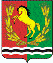 АДМИНИСТРАЦИЯМУНИЦИПАЛЬНОГО ОБРАЗОВАНИЯ РЯЗАНОВСКИЙ СЕЛЬСОВЕТ
АСЕКЕЕВСКОГО РАЙОНА ОРЕНБУРГСКОЙ ОБЛАСТИПОСТАНОВЛЕНИЕ ===================================================================== 19.04.2018                                       с. Рязановка                                        № 10-пО присвоении (изменении, уточнении) адреса жилому дому, находящемуся в собственности Хабаровой Т.И.В связи с проведенной инвентаризацией и изменением адресов объектов, расположенных на улице  Кинельская с. Рязановка Асекеевского района Оренбургской области:Присвоить адрес жилому дому с кадастровым номером: 56:05:1501001:831, находящемуся в собственности Хабаровой Тамары Ивановны : обл. Оренбургская, р-н Асекеевский, с. Рязановка, ул. Кинельская, дом 52 (пятьдесят два).Постановление вступает в силу после его подписания.Глава муниципального образования                                      А.В. БрусиловРазослано: прокурору района, администрации района, в дело.